GUENIN-PLUMELIAU HANDBALL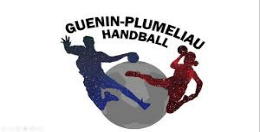 Bon de commandeNom, Prénom : ModalitésA envoyer sur l’adresse mail suivante : j.chevillard321@laposte.net , ou remise en main propre, ou par courrier aux adresses suivantes : Jérémy CHEVILLARD, Kervihan 56930 PluméliauIndiquer : les articles voulus, la référence, le nombre et la taille, le ou les flocages souhaités,Possibilité floquer des numéros (+2,50€) et initiales (+2,50€) sur tous les articles textiles,Le prix à payer est indiquer en rouge sur le catalogue,Paiement par chèque à l’ordre de « Guénin-Pluméliau Handball » à remettre à Jérémy CHEVILLARD en main propre, ou par courrier aux adresses ci-dessus.Votre commande ne sera validée qu’à réception du paiement. ArticleNuméro articleTailleQuantitéInitialeNombrePrix (Ajouter montant flocage)TOTAL EUROS  TOTAL EUROS  TOTAL EUROS  TOTAL EUROS  TOTAL EUROS  